Департамент по труду и социальной защите населения Костромской областиОбластное государственное бюджетное учреждение «Центр социального обслуживания граждан пожилого возраста и инвалидов по г. Костроме»Ресурсно-методическое отделениеМетодическая разработка«Друидотерапия»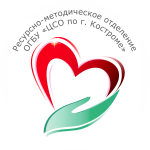 Кострома2016С древнейших времен существует идея о том, что между человеком и деревом есть особые биоэнеогетическиеотношения. Считается, что каждый вид деревьев обладает собственным, присущим только ему биополем, которым человек может воспользоваться для пополнения запасов своей биоэнергетики. Разные деревья действуют на человека по-разному: взбадривают и успокаивают, исцеляют, дают силы, позволяют забыться, но ни одно из них не способно нанести вред человеку.Друидотерапия – одна из методик традиционной медицины, в которой для лечебных и профилактических целей используются стволы и фрагменты деревьев. Эта технология подразумевает использование в лечебных целях не только какого-либо одного дерева (или его фрагмента), но и всевозможных сочетаний, соединений различных древесных пород, вплоть до специальных приспособлений.Цель:Улучшение положительного, эмоционального состояния, расширение познавательной сферы у пожилого человека, усиление, снятие стрессов.Задачи: овладение приемам расслабления мышц;восстановление и мобилизация ресурсов организма;избавление от повышенной возбудимости, переутомления, тревожности.Целевая аудитория: получатели социальных услуг отделений социального обслуживания населения.Форма проведения –индивидуальная, групповая.Формы технологии «друидотерапия»:лекция;беседа;дискуссия;игра;просмотр видеоматериала.Методы технологии «друидотерапии»:1.В лесу:Следует найти небольшой пенек хвойного дерева, желательно недавнего среза, и сделать в нем около двадцати отверстий. Затем нарезать свежих веточек дуба или березы (десять березовых веточек, десять дубовых) и заполнить ими отверстия в пеньке. После этого обрезать веточки вровень с пеньком и вылить на него ведро холодной воды, лучше родниковой. Создать пеньку тень и дать ему просохнуть. Сидеть на таком пеньке следует по 2–3 часа в день. Сам пенек будет вытягивать отрицательную энергию, а веточки березы и дуба – ее восполняют. Этот метод нормализует давление, снимает головные боли, помогает при геморрое, артритах, а также при различных опухолевых заболеваниях. Важно помнить, что один пенек можно использовать не дольше трех лет.Существует второй способ лечения деревом в лесу, это непосредственный биоконтакт человека с природной материей, в этом случае следуетприслониться к дереву больным местом. (20 мин).2. В домашних условиях:прикладывать деревянную плашку (толщиной 1-2 см, длиной -5-8см) в больному месту, которую желательно менять один раз в год или полгода;делать отвары из почек, коры и т.д.;делать массаж мелкими деревянными палочками, деревянными шариками, роликами и т. д.: -надавливать наиболее болезненную из найденных точек до терпимой боли;-вибрирующим движением массировать ее в течение 1–2 минут по часовой стрелке и против часовой стрелки, при этом нажимать на деревянный предмет немного сильнее.аппликация деревом – прикладывать к больному месту фрагменты дерева и фиксировать их при помощи лейкопластыря.Время аппликации деревом колеблется от нескольких часов до суток. На аппликацию можно дополнительно надавливать (с периодичностью один-два раза в час по 3–5 минут). Если необходимо продолжить лечение, через сутки деревянные фрагменты заменяют на новые, и процедура повторяется.Алгоритм внедрения технологии:1.провести анкетирование среди получателей социальных услуг;2.разработать перспективный план;3.подготовиться и провести занятие;4.оформить отчетные документы.Советы сотрудникам комплексных центров социального обслуживания населения:Какие существуют виды деревьев?Доноры (клен, береза, дуб, кедр, сосна, акация, рябина):вокруг этого дерева нет других деревьев; направленная на дерево ладонь на расстоянии 1,5–2 метров ладонь ощущает тепло, покалывание.Биовампирпы (осина, тополь, ива, черемуха, ель, каштан). Такие энергозабирающие деревья помогают избавиться от боли, забрав ее часть. направленная на дерево ладонь чувствует легкий охлаждающий ветерок на коже.Как определить расположение дерева к человеку?1. Провести тестирование при помощи фольги (шириной 2–5 мм и длиной 10–12 мм): потереть ее рукой и поднести ее к дереву. Если фольга прилипнет к дереву – оно расположено к контакту с человеком. Если нет – с этим деревом общаться не стоит.2. Есть более точный и надежный способ – биолокационная рамка. Рамку можно сделать из ивовых прутьев или легкого металла. Поднесите ее к дереву. Если она останется неподвижной – значит, сделан правильный выбор. Если начнет вращаться – это дерево человеку не подходит.Правила проведениябиосеансас деревом по «друидотерапии»:1.Поставить цель.1.Выбрать дерево.2.Подойти не торопясь к нему.3.Положить руки на ствол.4.Погладить ствол дерева снизу-вверх.5.Попросить дерево о помощи («Название дерева, заряди меня своим биополем, дай силы и здоровья».6.Отойдя от дерева, не забудьте поблагодарить его и попрощаться с ним.7.Время -3-5 мин.Таким образом, данная технология является одним из способов психо-эмоционального и физического оздоровления. Ее реализация не требует от специалиста специальной подготовки, особых оборудованных мест и дополнительных экономических вложений. Технология «друидотерапия» рекомендуется к внедрению среди комплексных центров социального обслуживания населения Костромской области.
Литература:1.Универсальный метод лечения | Друидопунктурная... - [Электронный	 ресурс] - режимдоступа: druidopunktura.ru›content/universalnyy-metod…- (Дата обращения 17.05.2016г.)2.Общение с деревьями, ДРУИДОТЕРАПИЯ | Записи...- [Электронный	 ресурс] - режимдоступа:liveinternet.ru›users/4652854/rubric/3147562/…(Дата обращения 17.05.2016г.)3.Золотые рецепты друидов-[Электронный	 ресурс] - режимдоступаview.php?book=132611&page=8(Дата обращения 17.05.2016г.)4.Путь- [Электронный	 ресурс] - режим доступа _ld/0/7_Kniga1.pdf(Дата обращения 27.06.2016г.)